Publicado en  el 09/04/2014 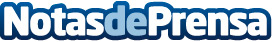 Afrontar los retos en cáncer en los próximos años pasa por nuevas estrategias de innovaciónDatos de contacto:ROCHENota de prensa publicada en: https://www.notasdeprensa.es/afrontar-los-retos-en-cancer-en-los-proximos_1 Categorias: Industria Farmacéutica http://www.notasdeprensa.es